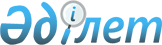 Об утверждении правил управления бесхозяйными отходами, признанными решением суда поступившими в коммунальную собственность Тарбагатайского района
					
			Утративший силу
			
			
		
					Решение Тарбагатайского районного маслихата Восточно-Казахстанской области от 28 декабря 2017 года № 21-11. Зарегистрировано Департаментом юстиции Восточно-Казахстанской области 10 января 2018 года № 5418. Утратило силу решением Тарбагатайского районного маслихата Восточно-Казахстанской области от 10 августа 2022 года № 20/4-VII
      Сноска. Утратило силу решением Тарбагатайского районного маслихата Восточно-Казахстанской области от 10.08.2022 № 20/4-VII (вводится в действие по истечении десяти календарных дней после дня его первого официального опубликования).
      Примечание РЦПИ.
      В тексте документа сохранена пунктуация и орфография оригинала.
      В соответствии с подпунктом 3) статьи 19-1 Экологического кодекса Республики Казахстан от 9 января 2007 года и статьей 6 Закона Республики Казахстан от 23 января 2001 года "О местном государственном управлении и самоуправлении в Республике Казахстан" Тарбагатайский районный маслихат РЕШИЛ:
      1. Утвердить прилагаемые правила управления бесхозяйными отходами, признанными решением суда поступившими в коммунальную собственность Тарбагатайского района.
      2. Настоящее решение вводится в действие по истечении десяти календарных дней после дня эго первого официального опубликования. Правила 
управления бесхозяйными отходами, признанными решением суда поступившими в коммунальную собственность Тарбагатайского района 1. Общие положения
      1. Настоящие правила управления бесхозяйными отходами, признанными решением суда поступившими в коммунальную собственность Тарбагатайского района, разработаны в соответствии с Экологическим кодексом Республики Казахстан от 9 января 2007 года и определяют порядок управления бесхозяйными отходами, признанными решением суда поступившими в коммунальную собственность Тарбагатайского района (далее – отходы).
      2. Передача отходов в коммунальную собственность осуществляется на основании судебного решения. 
      3. Управление отходами – это деятельность по оценке, учету, дальнейшему использованию, реализации, утилизации и удалению отходов. 
      4. Управление отходами осуществляется местным исполнительным органом района (далее – местный исполнительный орган). 
      5. Для целей управления отходами местным исполнительным органом создается комиссия из представителей заинтересованных государственных органов (далее - Комиссия). 
      Органом по организации работ по управлению отходами определяется исполнительный орган, финансируемый из местного бюджета уполномоченный акиматом района на осуществление функций в сфере управления коммунальным имуществом.  2. Порядок управления бесхозяйными отходами, признанными решением суда поступившими в коммунальную собственность
      6. Оценка, учет, дальнейшее использование и реализация осуществляется в соответствии с Правилами учета, хранения, оценки и дальнейшего использования имущества, обращенного (поступившего) в собственность государства по отдельным основаниям, утвержденными постановлением Правительства Республики Казахстан от 26 июля 2002 года № 833. 
      7. Организация работ по безопасной утилизации и удалению невостребованных отходов осуществляется местным исполнительным органом с учетом рекомендаций Комиссии в соответствии с требованиями экологического законодательства Республики Казахстан за счет средств местного бюджета. 
      8. Выбор поставщика услуг по утилизации и удалению отходов осуществляется в соответствии с законодательством Республики Казахстан о государственных закупках.
      9. Рекультивация территорий, на которых были размещены отходы, после реализации, утилизации, удаления отходов производится в соответствии с требованиями земельного законодательства Республики Казахстан. 3. Заключительные положения
      10. В процессе обращения с отходами соблюдаются требования, предусмотренные экологическим законодательством Республики Казахстан. 
					© 2012. РГП на ПХВ «Институт законодательства и правовой информации Республики Казахстан» Министерства юстиции Республики Казахстан
				
      Председатель сессии секретарь Тарбагатайского районного маслихата

С. Жакаев
Утверждены 
решением Тарбагатайского 
районного маслихата 
от 28 декабря 2017 года № 21-11